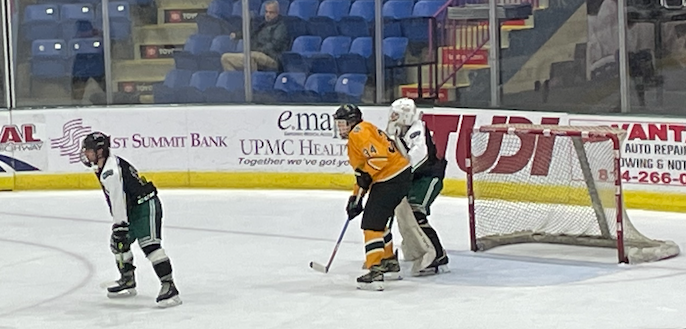 Player Name:Career Highlights:Yatsko, BrandonC 25In his only season, Brandon became a team favorite when he challenged the entire WVU team during a 4-3 SVC win at the UPJ Invitational. His first point came on a power play goal by Logan Connelly with Jacob Holtzman picking up the secondary helper. Using his large frame, when Brandon grabbed time he was often stationed in front of the net and was rewarded with a collegiate goal against Gannon University.Yr#PosGPGATPSPct+-+/-PMWTPS212234Lw7112250.022E20000Totals7112250.022E20000